Lahemaa koostöökogu kultuuripärandi sektsiooni koosolek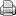  Keskkonnaamet on koostöös kohaliku kogukonnaga koostamas Lahemaa rahvuspargi kaitsekorralduskava perioodiks 2016-2025, mis peab valmima kevadsuvel 2015. Kaitsekorralduskavas tuleb põhjalikult lahti kirjutada rahvuspargi kultuuripärandiväärtused ja nende kaitseks vajalikud tegevused uurimisel, säilitamisel, tutvustamisel, samuti ette valmistada eelarve. Kultuuripärand on suures osas just külade pärand, seetõttu on eriti oluline külade panus kaitsekorralduskavasse. Kava, kuhu ootame ettepanekuid küladelt, on kättesaadav sellelt Lahemaa rahvuspargi kodulehelt.Täpsemad juhised, millele tasuks külades kaitsekorralduskava aruteludes eriti tähelepanu pöörata, selles failis. 4. detsembril algusega kell 16.00 toimus Lahemaa keskuses Palmses Vihula valla Palmse kandi maakülade (Palmse, Metsanurga, Muike, Ilumäe, Võhma, Tõugu, Vatku, Joandu, Aasumetsa, Uusküla, Korjuse) kultuuripärandi ja ehitustingimuste arutelu. Koosoleku käigus tegid mitmed maakülade esindajad ettepanekuid.Koosoleku protkoll SKMBT_C22414120811270 